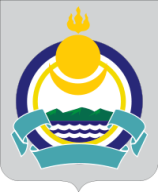                        Республика Бурятия Мухоршибирский районСОВЕТ ДЕПУТАТОВМУНИЦИПАЛЬНОГО ОБРАЗОВАНИЯ СЕЛЬСКОГО ПОСЕЛЕНИЯ «САГАННУРСКОЕ»_____________________________________________________________________________ПРОЕКТ РЕШЕНИЯ « __»  _______  2015 г.                                                                                                         № ___п. Саган-НурО внесении изменений и дополнений в Решение«О местном бюджете муниципального образования сельского поселения«Саганнурское» на 2015 год и на плановый период 2016 и 2017годов»На основании статьи 21 Устава муниципального образования сельского поселения «Саганнурское» Совет депутатов муниципального образования сельского поселения «Саганнурское»решил:Внести в Решение от 24.12.2014 г. № 52 «О местном бюджете муниципального образования сельского поселения «Саганнурское» на 2015 год и плановый период 2016 и 2017 годов » следующие изменения: а) часть1 статьи 1 изложить в следующей редакции: «1. Утвердить основные характеристики местного бюджета на 2015 год: общий объем доходов бюджета в сумме 9473,65348 тыс. руб., с учетом безвозмездных поступлений в сумме 4115,05348.руб.;общий объем расходов бюджета в сумме 10302,87564 тыс. руб. с учетом остатков денежных средств на едином счете бюджета на начало 2015года в сумме 829,22216 тыс. рублей.б) Приложение 5 изложить в следующей редакции:«Приложение 5к Решению Совета депутатов муниципального образования сельского поселения «Саганнурское»от 24.12.2014 г. № 52(в редакции Решения «О внесении изменений и дополнений в Решение «О местном бюджете муниципального образования сельского поселения «Саганнурское» на 2015 год и на плановый период 2016 и 2017годов» от «___»___________ 2015 г. № ___ )Объем безвозмездных поступлений на 2015 годв) Приложение 7 изложить в следующей редакции:Приложение 7 к Решению Совета депутатов муниципального образования сельского поселения «Саганнурское»от 24.12.2014 г. № 52(в редакции Решения «О внесении изменений и дополнений в Решение «О местном бюджете муниципального образования сельского поселения «Саганнурское» на 2015 год и на плановый период 2016 и 2017годов» от «___»_________ 2015 г. № ___)г) Приложение 9 изложить в следующей редакции:Приложение 9 к Решению Совета депутатов муниципального образования сельского поселения «Саганнурское»от 24.12.2014 г. № 52(в редакции Решения «О внесении изменений и дополнений в Решение «О местном бюджете муниципального образования сельского поселения «Саганнурское» на 2015 год и на плановый период 2016 и 2017годов»от «__»____________2015 г. № ___ )д) Приложение 11 изложить в следующей редакции:Приложение 11 к Решению Совета депутатов муниципального образования сельского поселения «Саганнурское»от 24.12.2014 г. № 52(в редакции Решения «О внесении изменений и дополнений в Решение «О местном бюджете муниципального образования сельского поселения «Саганнурское» на 2015 год и на плановый период 2016 и 2017годов»от «___»________2015 г. № ___ )Настоящее решение вступает в силу со дня его обнародования.Обнародовать настоящее решение на информационных стендах поселения.Контроль за исполнением решения возложить на ведущего специалиста по экономике и финансам Администрации муниципального образования сельского поселения «Саганнурское» Цыбикову С.В.Главамуниципального образования сельского поселения «Саганнурское»                                                           М.И.ИсмагиловГРБСКодНаименованиеСумма2 00 00000 00 0000 000БЕЗВОЗМЕЗДНЫЕ ПОСТУПЛЕНИЯ4115,053482 02 00000 00 0000 000БЕЗВОЗМЕЗДНЫЕ ПОСТУПЛЕНИЯ ОТ ДРУГИХ БЮДЖЕТОВ БЮДЖЕТНОЙ СИСТЕМЫ РОССИЙСКОЙ ФЕДЕРАЦИИ2372,575922 02 03000 00 0000 151СУБВЕНЦИИ БЮДЖЕТАМ СУБЪЕКТОВ РОССИЙСКОЙ ФЕДЕРАЦИИ И МУНИЦИПАЛЬНЫХ ОБРАЗОВАНИЙ 166,02 02 03015 10 0000 151Субвенции бюджетам поселений на осуществление первичного воинского учета на территориях где отсутствуют военные комиссариаты166,02 02 04012 10 0000 151Межбюджетные трансферты, передаваемые бюджетам поселений для компенсации дополнительных расходов, возникших в результате решений, принятых органами власти другого уровня156,652 02 09054 10 0000 151Прочие безвозмездные поступления в бюджеты поселений от бюджетов муниципальных районов2049,925922 07 05030 10 0000 180Прочие безвозмездные поступления в бюджеты сельских поселений1742,47756Распределение бюджетных ассигнований по целевым статьям (муниципальным программам и непрограммным направлениям деятельности), видам расходов, ведомствам, а также по разделам, подразделам  классификации расходов бюджетов на 2015 годРаспределение бюджетных ассигнований по целевым статьям (муниципальным программам и непрограммным направлениям деятельности), видам расходов, ведомствам, а также по разделам, подразделам  классификации расходов бюджетов на 2015 годРаспределение бюджетных ассигнований по целевым статьям (муниципальным программам и непрограммным направлениям деятельности), видам расходов, ведомствам, а также по разделам, подразделам  классификации расходов бюджетов на 2015 годРаспределение бюджетных ассигнований по целевым статьям (муниципальным программам и непрограммным направлениям деятельности), видам расходов, ведомствам, а также по разделам, подразделам  классификации расходов бюджетов на 2015 годРаспределение бюджетных ассигнований по целевым статьям (муниципальным программам и непрограммным направлениям деятельности), видам расходов, ведомствам, а также по разделам, подразделам  классификации расходов бюджетов на 2015 годРаспределение бюджетных ассигнований по целевым статьям (муниципальным программам и непрограммным направлениям деятельности), видам расходов, ведомствам, а также по разделам, подразделам  классификации расходов бюджетов на 2015 годРаспределение бюджетных ассигнований по целевым статьям (муниципальным программам и непрограммным направлениям деятельности), видам расходов, ведомствам, а также по разделам, подразделам  классификации расходов бюджетов на 2015 годРаспределение бюджетных ассигнований по целевым статьям (муниципальным программам и непрограммным направлениям деятельности), видам расходов, ведомствам, а также по разделам, подразделам  классификации расходов бюджетов на 2015 годРаспределение бюджетных ассигнований по целевым статьям (муниципальным программам и непрограммным направлениям деятельности), видам расходов, ведомствам, а также по разделам, подразделам  классификации расходов бюджетов на 2015 годРаспределение бюджетных ассигнований по целевым статьям (муниципальным программам и непрограммным направлениям деятельности), видам расходов, ведомствам, а также по разделам, подразделам  классификации расходов бюджетов на 2015 годРаспределение бюджетных ассигнований по целевым статьям (муниципальным программам и непрограммным направлениям деятельности), видам расходов, ведомствам, а также по разделам, подразделам  классификации расходов бюджетов на 2015 годРаспределение бюджетных ассигнований по целевым статьям (муниципальным программам и непрограммным направлениям деятельности), видам расходов, ведомствам, а также по разделам, подразделам  классификации расходов бюджетов на 2015 годРаспределение бюджетных ассигнований по целевым статьям (муниципальным программам и непрограммным направлениям деятельности), видам расходов, ведомствам, а также по разделам, подразделам  классификации расходов бюджетов на 2015 годРаспределение бюджетных ассигнований по целевым статьям (муниципальным программам и непрограммным направлениям деятельности), видам расходов, ведомствам, а также по разделам, подразделам  классификации расходов бюджетов на 2015 годРаспределение бюджетных ассигнований по целевым статьям (муниципальным программам и непрограммным направлениям деятельности), видам расходов, ведомствам, а также по разделам, подразделам  классификации расходов бюджетов на 2015 годРаспределение бюджетных ассигнований по целевым статьям (муниципальным программам и непрограммным направлениям деятельности), видам расходов, ведомствам, а также по разделам, подразделам  классификации расходов бюджетов на 2015 год(тыс. рублей)№ п/пНаименование Целевая статьяВид расходаГРБСРазделПодразделСумма№ п/пНаименование Целевая статьяВид расходаГРБСРазделПодразделСумма1Администрация сельского  поселения "Саганнурское"1ОБЩЕГОСУДАРСТВЕННЫЕ ВОПРОСЫ015303,9211Функционирование высшего должностного лица субъекта Российской Федерации и муниципального образования0102656,2341Руководство и управление в сфере установленных функций  органов местного самоуправления999 81 000102656,2341Расходы на обеспечение функционирования высшего должностного лица муниципального образования999 81 010102656,2341Фонд оплаты труда государственных (муниципальных) органов и взносы по обязательному социальному страхованию999 81 011218600102656,2341Функционирование Правительства Российской Федерации, высших исполнительных органов государственной власти субъектов Российской Федерации, местных администраций86001041644,0691Руководство и управление в сфере установленных функций  органов местного самоуправления999 81 0086001041482,7451Расходы на обеспечение функций  органов местного самоуправления 999 81 0286001041482,7451Фонд оплаты труда государственных (муниципальных) органов и взносы по обязательному социальному страхованию999 81 0212186001041446,7371Закупка товаров, работ и услуг для государственных (муниципальных) нужд999 81 02 2008600104168,6521Межбюджетные трансферты бюджетам муниципальных образований из бюджетов сельских поселении на осуществление части полномочии по решению вопросов местного значения в соответствии с заключенными соглашениями999 40 00000860010428,681Межбюджетные трансферты на осуществление части полномочий по формированию и исполнению бюджета поселения999 40 00000860010428,681Иные межбюджетные трансферты999 40 00540860010428,681Осуществление полномочий по землеустройству999 40 02540860010428,681Осуществление полномочий по контрольно-счетной палате999 40 03540860010697 1Обеспечение проведения выборов и референдумов999 82 902448600107227,241Резервные фонды860011101Резервные фонды местной администраций999 8600860011101Резервный фонд финансирования непредвиденных расходов администрации999 8601860011101Резервные средства999 8601870860011101Другие общегосударственные вопросы86001132679,3781Фонд оплаты труда государственных (муниципальных) органов и взносы по обязательному социальному страхованию99 9 8359 121 86001131657,081941Закупка товаров, работ и услуг для государственных (муниципальных) нужд99 9 8359 2008600113749,9281Закупка товаров, работ, услуг в сфере информационно-коммуникационных технологий99 9 8359 2428600113220,01Прочая закупка товаров, работ и услуг для обеспечениягосударственных (муниципальных) нужд99 9 8359 2448600113529,9281Уплата налога на имущество организаций и земельного налога999 83598518600113258,368061Уплата прочих налогов, сборов и иных платежей999 8359852860011314,01  НАЦИОНАЛЬНАЯ ОБОРОНА860021661Мобилизационная и вневойсковая подготовка02031661Осуществление первичного воинского учета на территориях, где отсутствуют военные комиссариаты999 511802031661Фонд оплаты труда государственных (муниципальных) органов и взносы по обязательному социальному страхованию999 511812186002031651Прочая закупка товаров, работ и услуг для обеспечениягосударственных (муниципальных) нужд999 511824486002031,01НАЦИОНАЛЬНАЯ ЭКОНОМИКА8600469,651Другие вопросы в области национальной экономики0000000000860041269,651Мероприятия по землеустройству и землепользованию999 8290240860041269,651Прочая закупка товаров, работ и услуг для обеспечениягосударственных (муниципальных) нужд999 8290244860041269,651ЖИЛИЩНО - КОММУНАЛЬНОЕ ХОЗЯЙСТВО860052952,017721Жилищное хозяйство860050101Мероприятия в сфере жилищного хозяйства и благоустройства99982902408601Прочая закупка товаров, работ и услуг для обеспечения
государственных (муниципальных) нужд99982902448601Коммунальное хозяйство860050201Прочая закупка товаров, работ и услуг для обеспечения
государственных (муниципальных) нужд042621124486005021Благоустройство86005032952,017721Уличное освещение999 829124086005034531Прочая закупка товаров, работ и услуг для обеспечения
государственных (муниципальных) нужд999 829124486005034531Центр занятости110 0100121860050316,5221Прочие мероприятия по благоустройству999 829024086005032482,495721Прочая закупка товаров, работ и услуг для обеспечения
государственных (муниципальных) нужд999 829024486005032482,495721КУЛЬТУРА, КИНЕМАТОГРАФИЯ860081401,666921Культура86008011401,666921Расходы на обеспечение деятельности (оказание услуг) учреждений культуры (дома культуры, другие учреждения культуры)999 831186008011009,4671Субсидии бюджетным учреждениям на финансовое обеспечение государственного (муниципального) задания на оказание государственных (муниципальных) услуг (выполнение работ)999 831161186008011009,4671Организация и проведение праздничных мероприятий150 0200611860080123,891Субсидии бюджетным учреждениям на финансовое обеспечение государственного (муниципального) задания на оказание государственных (муниципальных) услуг (выполнение работ)12101996118600801163,94781Субсидии бюджетным учреждениям на финансовое обеспечение государственного (муниципального) задания на оказание государственных (муниципальных) услуг (выполнение работ)12172346118600801163,6421Субсидии бюджетным учреждениям на финансовое обеспечение государственного (муниципального) задания на оказание государственных (муниципальных) услуг (выполнение работ)9997318611860080119,070121Субсидии бюджетным учреждениям на финансовое обеспечение государственного (муниципального) задания на оказание государственных (муниципальных) услуг (выполнение работ)9998601611860080121,651СОЦИАЛЬНАЯ ПОЛИТИКА86010267,621Пенсионное обеспечение8601001262,6201Доплаты к пенсиям  муниципальных служащих999 85018601001262,6201Пособия, компенсации и иные социальные выплаты гражданам, кроме публичных нормативных обязательств999 85013218601001262,6201Социальное обеспечение населения9998601360860100651ФИЗИЧЕСКАЯ КУЛЬТУРА И СПОРТ860111421Физическая культура86011011421Расходы на проведение мероприятий в области физической культуры и  спорта 86011011421Прочая закупка товаров, работ и услуг для обеспечения
государственных (муниципальных) нужд999 8260244860110112Прочая закупка товаров, работ и услуг для обеспечения
государственных (муниципальных) нужд999 86012448601101130ВСЕГО РАСХОДОВВСЕГО РАСХОДОВ10302,87564Ведомственная структура расходов местного бюджета на 2015 годВедомственная структура расходов местного бюджета на 2015 годВедомственная структура расходов местного бюджета на 2015 годВедомственная структура расходов местного бюджета на 2015 годВедомственная структура расходов местного бюджета на 2015 годВедомственная структура расходов местного бюджета на 2015 годВедомственная структура расходов местного бюджета на 2015 годВедомственная структура расходов местного бюджета на 2015 годВедомственная структура расходов местного бюджета на 2015 годВедомственная структура расходов местного бюджета на 2015 годВедомственная структура расходов местного бюджета на 2015 годВедомственная структура расходов местного бюджета на 2015 годВедомственная структура расходов местного бюджета на 2015 годВедомственная структура расходов местного бюджета на 2015 годВедомственная структура расходов местного бюджета на 2015 годВедомственная структура расходов местного бюджета на 2015 год(тыс. рублей)№ п/пНаименование ГРБСРазделПодразделЦелевая статьяВид расходаСумма№ п/пНаименование ГРБСРазделПодразделЦелевая статьяВид расходаСумма1Администрация сельского  поселения "Саганнурское"8601ОБЩЕГОСУДАРСТВЕННЫЕ ВОПРОСЫ860015303,9211Функционирование высшего должностного лица субъекта Российской Федерации и муниципального образования8600102656,2341Руководство и управление в сфере установленных функций  органов местного самоуправления8600102999 81 00656,2341Расходы на обеспечение функционирования высшего должностного лица муниципального образования8600102999 81 011Фонд оплаты труда государственных (муниципальных) органов и взносы по обязательному социальному страхованию8600102999 81 01121656,2341Функционирование Правительства Российской Федерации, высших исполнительных органов государственной власти субъектов Российской Федерации, местных администраций86001041644,0691Руководство и управление в сфере установленных функций  органов местного самоуправления8600104999 81 001482,7451Расходы на обеспечение функций  органов местного самоуправления 8600104999 81 021482,7451Фонд оплаты труда государственных (муниципальных) органов и взносы по обязательному социальному страхованию8600104999 81 021211446,7371Закупка товаров, работ и услуг для государственных (муниципальных) нужд8600104999 81 02200168,6521Межбюджетные трансферты бюджетам муниципальных образований из бюджетов сельских поселении на осуществление части полномочии по решению вопросов местного значения в соответствии с заключенными соглашениями8600104999 40 00000 28,681Межбюджетные трансферты на осуществление части полномочий по формированию и исполнению бюджета поселения8600104999 40 0000028,681Иные межбюджетные трансферты8600104999 40 0054028,681Осуществление полномочий по землеустройству8600104999 40 0254028,681Осуществление полномочий по контрольно-счетной палате8600106999 40 0354097 1Обеспечение проведения выборов и референдумов8600107999 8290244227,241Резервные фонды860011101Резервные фонды местной администраций8600111999 860001Резервный фонд финансирования непредвиденных расходов администрации8600111999 860101Резервные средства8600111999 860187001Другие общегосударственные вопросы86001132679,3781Фонд оплаты труда государственных (муниципальных) органов и взносы по обязательному социальному страхованию860011399 9 8359 121 1657,081941Закупка товаров, работ и услуг для государственных (муниципальных) нужд860011399 9 8359 200749,9281Закупка товаров, работ, услуг в сфере информационно-коммуникационных технологий860011399 9 8359 2422201Прочая закупка товаров, работ и услуг для обеспечениягосударственных (муниципальных) нужд860011399 9 8359 244529,9281Уплата налога на имущество организаций и земельного налога8600113999 8359851258,368061Уплата прочих налогов, сборов и иных платежей8600113999 8359852141  НАЦИОНАЛЬНАЯ ОБОРОНА860021661Мобилизационная и вневойсковая подготовка86002031Осуществление первичного воинского учета на территориях, где отсутствуют военные комиссариаты8600203999 51181661Фонд оплаты труда государственных (муниципальных) органов и взносы по обязательному социальному страхованию8600203999 51181211651Прочая закупка товаров, работ и услуг для обеспечениягосударственных (муниципальных) нужд8600203999 51182441,01НАЦИОНАЛЬНАЯ ЭКОНОМИКА8600469,651Другие вопросы в области национальной экономики8600412000000000069,651Мероприятия по землеустройству и землепользованию8600412999 829024069,651Прочая закупка товаров, работ и услуг для обеспечениягосударственных (муниципальных) нужд8600412999 829024469,651ЖИЛИЩНО - КОММУНАЛЬНОЕ ХОЗЯЙСТВО860052952,017721Жилищное хозяйство860050101Мероприятия в сфере жилищного хозяйства и благоустройства860050199982902401Прочая закупка товаров, работ и услуг для обеспечения
государственных (муниципальных) нужд860050199982902441Коммунальное хозяйство860050201Прочая закупка товаров, работ и услуг для обеспечения
государственных (муниципальных) нужд860050204262112441Благоустройство86005032952,017721Уличное освещение8600503999 8291 2404531Прочая закупка товаров, работ и услуг для обеспечения
государственных (муниципальных) нужд8600503999 82912444531Центр занятости8600503110 010012116,5221Прочие мероприятия по благоустройству8600503999 82932402482,495721Прочая закупка товаров, работ и услуг для обеспечения
государственных (муниципальных) нужд8600503999 82932442482,495721КУЛЬТУРА, КИНЕМАТОГРАФИЯ860081401,666921Культура86008011Расходы на обеспечение деятельности (оказание услуг) учреждений культуры (дома культуры, другие учреждения культуры)8600801999 83111009,4671Субсидии бюджетным учреждениям на финансовое обеспечение государственного (муниципального) задания на оказание государственных (муниципальных) услуг (выполнение работ)8600801999 83116111009,4671Организация и проведение праздничных мероприятий8600801150020061123,891Субсидии бюджетным учреждениям на финансовое обеспечение государственного (муниципального) задания на оказание государственных (муниципальных) услуг (выполнение работ)86008011210199611163,94781Субсидии бюджетным учреждениям на финансовое обеспечение государственного (муниципального) задания на оказание государственных (муниципальных) услуг (выполнение работ)86008011217234611163,6421Субсидии бюджетным учреждениям на финансовое обеспечение государственного (муниципального) задания на оказание государственных (муниципальных) услуг (выполнение работ)8600801999731861119,070121Субсидии бюджетным учреждениям на финансовое обеспечение государственного (муниципального) задания на оказание государственных (муниципальных) услуг (выполнение работ)8600801999860161121,651СОЦИАЛЬНАЯ ПОЛИТИКА86010267,6201Пенсионное обеспечение8601001262,621Доплаты к пенсиям  муниципальных служащих8601001999 8501262,621Пособия, компенсации и иные социальные выплаты гражданам, кроме публичных нормативных обязательств8601001999 8501321262,621Социальное обеспечение населения8601006999860136051ФИЗИЧЕСКАЯ КУЛЬТУРА И СПОРТ860111421Физическая культура86011011421Расходы на проведение мероприятий в области физической культуры и  спорта 86011011421Прочая закупка товаров, работ и услуг для обеспечения
государственных (муниципальных) нужд8601101999 826024412Прочая закупка товаров, работ и услуг для обеспечения
государственных (муниципальных) нужд8601101999 8601244130ВСЕГО РАСХОДОВВСЕГО РАСХОДОВ10302,87564Источники финансирования дефицита местного бюджета на 2015 годИсточники финансирования дефицита местного бюджета на 2015 годИсточники финансирования дефицита местного бюджета на 2015 годИсточники финансирования дефицита местного бюджета на 2015 годИсточники финансирования дефицита местного бюджета на 2015 годИсточники финансирования дефицита местного бюджета на 2015 год(тыс. рублей)КодНаименованиесумма000 01 05 00 00 00 0000 000Изменение остатков средств на счетах по учету средств бюджета             829,22216000 01 05 00 00 00 0000 500Увеличение остатков средств бюджетов-9473,65348000 01 05 02 01 10 0000 510Увеличение прочих остатков средств бюджетов поселений-9473,65348000 01 05 00 00 00 0000 600Уменьшение остатков средств бюджетов10302,87564000 01 05 01 01 10 0000 610Уменьшение прочих остатков средств бюджетов поселений10302,87564